В соответствии со статьей 179 Бюджетного кодекса Российской Федерации, Федеральным законом от 06.10.2003 № 131-ФЗ «Об общих принципах организации органов местного самоуправления в Российской Федерации», постановлением администрации Сланцевского муниципального района от 08.11.2013 № 1711-п «О Порядке разработки, утверждения и контроля за реализацией муниципальных программ Сланцевского муниципального района» (с изменениями и дополнениями                  от 06.04.2015 № 485-п, от 26.04.2016 № 552-п), на основании протокола заседания экспертного совета при администрации Сланцевского муниципального района по разработке и реализации муниципальных программ от 15 марта 2018 года № 2/18 и экспертного заключения ревизионной комиссии муниципального образования Сланцевский муниципальный района Ленинградской области от 16 марта 2018   года № 01-18-04/17, администрация Сланцевского муниципального района                                       п о с т а н о в л я е т:1. Внести в муниципальную программу «Жилищно-коммунальное хозяйство, повышение степени благоустройства и безопасности дорожного движения на территории Сланцевского городского поселения на 2016 -2018 годы», утвержденную постановлением администрации Сланцевского муниципального района от 24.07.2015 № 1061-п (в редакции постановления администрации от 03.02.2016 № 102-п,                       от 02.03.206 № 231-п, от 17.06.2016 № 885-п, от 25.10.2016 № 1646-п, от 30.01.2017      № 105-п, от 06.07.2017 № 1016-п. от 30.11.2017 № 1786-п) изменения и дополнения, изложив её в новой редакции согласно приложению.2. Признать утратившим силу постановление администрации Сланцевского муниципального района от 30.11.2017  № 1786-п.3. Контроль за исполнением постановления оставляю за собой.И.о. главы администрациимуниципального образования                                                                          М.Б. Чистова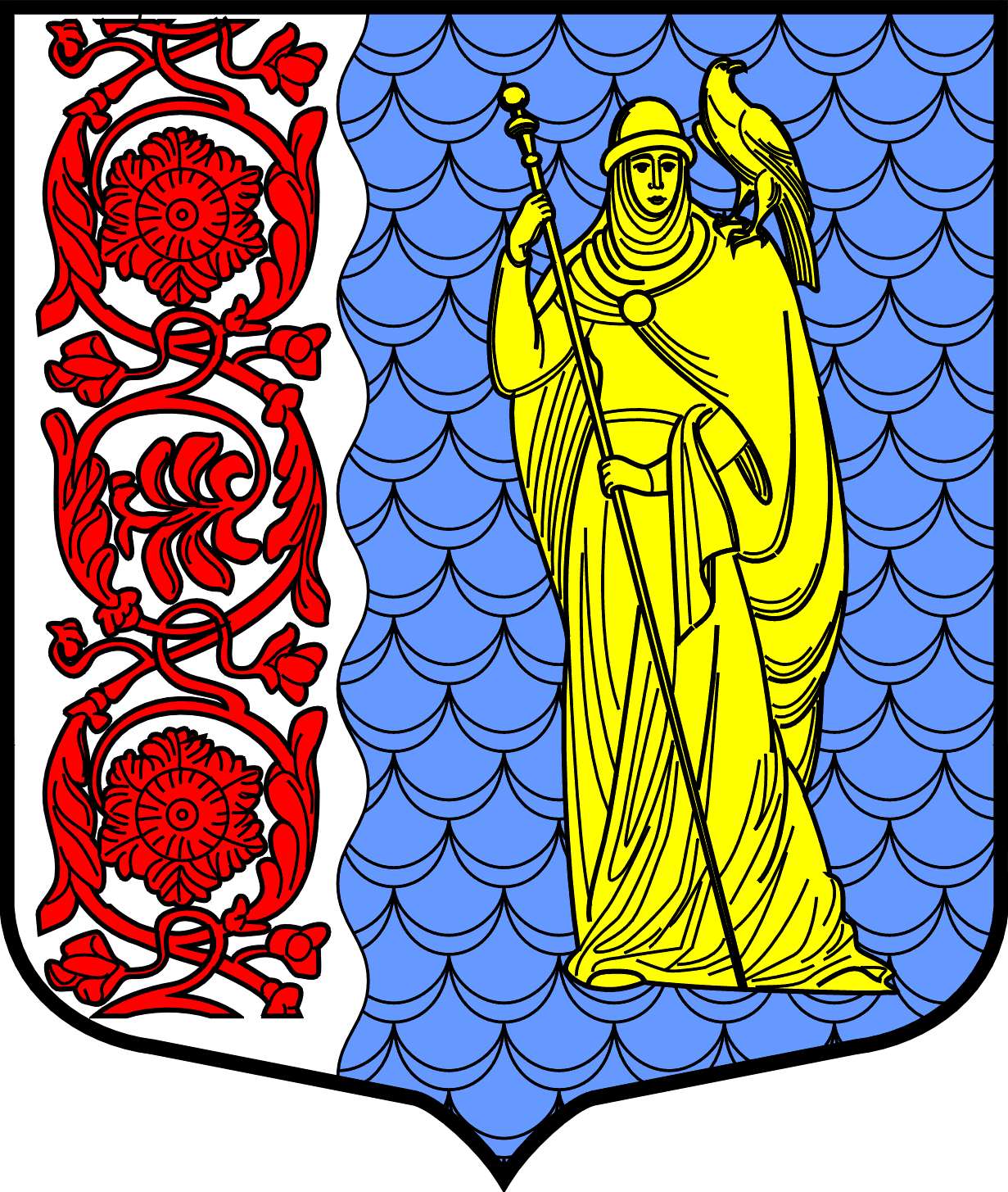 Администрация муниципального образованияСланцевский муниципальный район Ленинградской областиПОСТАНОВЛЕНИЕ26.03.2018№335-пО внесении изменений в муниципальную программу «Жилищно-коммунальное хозяйство, повышение степени благоустройства и безопасности дорожного движения на территории Сланцевского городского поселения на 2016 -2018 годы», утвержденную постановлением администрации Сланцевского муниципального района от 24.07.2015 № 1061-п